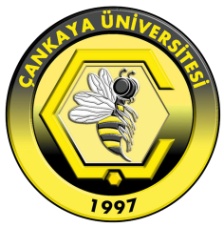 ÇANKAYA UNIVERSITYFaculty of Economics and Administrative Sciences/ Department of Political Science and International Relations SyllabusDepartmentPolitical Science and International RelationsPolitical Science and International RelationsPolitical Science and International RelationsPolitical Science and International RelationsPolitical Science and International RelationsPolitical Science and International RelationsPolitical Science and International RelationsCourse Code & Course NamePSI 101 International Relations IPSI 101 International Relations IPSI 101 International Relations IPSI 101 International Relations IPSI 101 International Relations IPSI 101 International Relations IPSI 101 International Relations INumber of Weekly Lecture Hours3Weekly Lab/Tutorial Hours0Number of Credit Hours3ECTS Credit6Academic Year2020-20212020-20212020-20212020-20212020-20212020-20212020-2021SemesterFallFallFallFallFallFallFallInstructorAssoc. Prof. Dr. Gökhan AkşemsettinoğluAssoc. Prof. Dr. Gökhan AkşemsettinoğluAssoc. Prof. Dr. Gökhan AkşemsettinoğluAssoc. Prof. Dr. Gökhan AkşemsettinoğluAssoc. Prof. Dr. Gökhan AkşemsettinoğluAssoc. Prof. Dr. Gökhan AkşemsettinoğluAssoc. Prof. Dr. Gökhan AkşemsettinoğluE-mailgokhana@cankaya.edu.trgokhana@cankaya.edu.trgokhana@cankaya.edu.trgokhana@cankaya.edu.trgokhana@cankaya.edu.trgokhana@cankaya.edu.trgokhana@cankaya.edu.trRoom &PhoneK-414K-414K-414K-414K-414K-414K-414Lecture Hours3333333Office Hour1111111Course Web Sitehttps://psi101.cankaya.edu.tr/https://psi101.cankaya.edu.tr/https://psi101.cankaya.edu.tr/https://psi101.cankaya.edu.tr/https://psi101.cankaya.edu.tr/https://psi101.cankaya.edu.tr/https://psi101.cankaya.edu.tr/Course Description Basic concepts of international relations; historical background of international relations; mainstream international relations theories such as realism and liberalism; international systems; actors of international politics such as states, intergovernmental organizations and multinational companies; power; diplomacy and arms control. Prerequisites (if any)1st2nd2nd3rd3rd4thPrerequisites (if any)Prerequisites (if any) Consent of the Instructor Consent of the Instructor Give others, if any.  Give others, if any.  Give others, if any. Co-requisites (if any)1st2nd2nd3rd4th4thCo-requisites (if any)Course Type  X Must course for dept.      Must course for other dept.(s)       Elective course for dept.       Elective course for other dept.(s)X Must course for dept.      Must course for other dept.(s)       Elective course for dept.       Elective course for other dept.(s)X Must course for dept.      Must course for other dept.(s)       Elective course for dept.       Elective course for other dept.(s)X Must course for dept.      Must course for other dept.(s)       Elective course for dept.       Elective course for other dept.(s)X Must course for dept.      Must course for other dept.(s)       Elective course for dept.       Elective course for other dept.(s)X Must course for dept.      Must course for other dept.(s)       Elective course for dept.       Elective course for other dept.(s)Course Objectives This course focuses on traditional concepts, core principles and main issues of international politics. In this semester, the course will examine IR as a field of study, basic theoretical approaches, and historical evolution of international system. The course will also explain the actors of international politics, national power, basic characteristics of diplomacy and foreign policy and concepts on disarmament and arms control. Course Outline Course Outline WeekTopic(s)1International Relations as a Field of Study2The Evolving International System3Basic Theories of IR: Realism, Liberalism, and Constructivism4Characteristics, Evolution and Critics of the Theories5International Systems (Independent, Hegemonic, Imperial, and Feudal Systems)6The Evolution of the European Independent State System720th Century Hegemonic Systems and the Cold War Period8The Nature and Purpose of the State Actor9How States are Governed (Authoritarian and Democratic Governments)10Non-state Actors in World Politics (IGOs, NGOs, MNCs)11Power and National Interest (Interests, Objectives, Threats, and Opportunities)12Capabilities and Power (Political, Social, Geographic, Economic and Military Capabilities) 13Definition, Characteristics and Historical Development of Diplomacy14Disarmament and Arms ControlGrading Policy Grading Policy Grading Policy Grading Policy Grading Policy Grading Policy Grading Policy Grading Policy Grading Policy Assesment ToolQuantityPercentageAssessment ToolQuantityPercentageAssessment ToolQuantityPercentageHomeworkCase StudyAttendanceQuizLab WorkField StudyMidterm Exam230Class ParticipationProjectTerm PaperOral PresentationFinal Exam140Textbook(s) Textbook(s) Textbook(s) Textbook(s) Textbook(s) Author(s)TitlePublisherPublication YearISBNBrown, Chris. Understanding International Relations, 5th Edition.Red Globe20199781137611703Baldwin, A. David. Power and International Relations, A Conceptual Approach.Princeton University Press20169781400881000Viotti R. Paul and Mark V. Kauppi. International Relations and World Politics, 5th Edition.Pearson20139780205854646Reference Books Reference Books Reference Books Reference Books Reference Books Author(s)TitlePublisherPublication YearISBNGoldstein S. Joshua and Jon C. Pevehouse.International Relations, 10th Edition.Pearson20139780205059577Kegley, W., Jr. Charles and Shannon L. Blanton. World Politics, Trend and Transformations, 12th Edition.Wadsworth Cengage Learning20109780495565451Teaching Policy Lectures and class discussionsLaboratory, Studio and Court Hall Usage Computer Usage Learning Outcomes This introductory level course provides students with basic concepts of international relations; historical development of state sovereignty and international system; importance of non-state actors such as intergovernmental organizations, non-governmental institutions and multinational corporations; and characteristics of power.